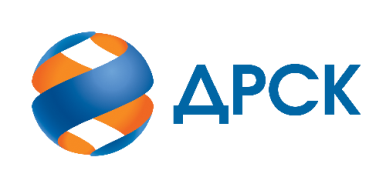 Акционерное Общество«Дальневосточная распределительная сетевая компания»Протокол процедуры переторжкиСПОСОБ И ПРЕДМЕТ ЗАКУПКИ: запрос предложений в электронной форме на право  заключения договора на выполнение работ: «Ремонт ВЛ-0,4 кВ п. Тыгда» (Лот № 82101-РЕМ-РЕМ ПРОД-2020-ДРСК)КОЛИЧЕСТВО ПОДАННЫХ ЗАЯВОК НА УЧАСТИЕ В ЗАКУПКЕ: 5 (пять) заявок.НМЦ ЛОТА (в соответствии с Извещением о закупке): 3 476 200,00 руб. без НДС.ОТМЕТИЛИ:В соответствии с решением Закупочной комиссии (Протокол № 336/УР-Р от 13.03.2020 г.) к процедуре переторжки были допущены следующие участники:ООО "МИРЭНЕРГОСТРОЙ" ИНН/КПП 2725009117/272501001 АО "ГИДРОРЕМОНТ-ВКК" ИНН/КПП 6345012488/772801001 ООО "ЭНЕРГОСПЕЦСТРОЙ" ИНН/КПП 2815015490/281501001 ООО "ПОДРЯДЧИК ДВ" ИНН/КПП 2801209946/280101001Предмет переторжки: цена.Участие в процедуре переторжки приняли 2 (два) следующих участника:АО "ГИДРОРЕМОНТ-ВКК" ИНН/КПП 6345012488/772801001 ООО "ЭНЕРГОСПЕЦСТРОЙ" ИНН/КПП 2815015490/281501001 Участие в процедуре переторжки не приняли 2 (два) участника, а именно: ООО "МИРЭНЕРГОСТРОЙ" ИНН/КПП 2725009117/272501001 ООО "ПОДРЯДЧИК ДВ" ИНН/КПП 2801209946/280101001Процедура переторжки осуществлялась с использованием средств электронной торговой площадки  https://rushydro.roseltorg.ru в присутствии секретаря Закупочной комиссии.Дата и время начала процедуры переторжки: 11 ч. 00 мин. (время благовещенское) 23.03.2020 г. Место проведения процедуры переторжки: https://rushydro.roseltorg.ruВ результате проведения переторжки условия заявок на участие в закупке были изменены следующим образом.Секретарь Закупочной комиссии 1 уровня  		                                      О.В.Коваленко№ 362/УР-П23 марта 2020 г.№п/пДата и время регистрации заявкиНаименование, адрес и ИНН Участника и/или его идентификационный номерЦена заявки до переторжки, 
руб. без НДС, Цена заявки после переторжки, 
руб. без НДС, 23-03-2020 05:42:04 [GMT +3]ООО "ЭНЕРГОСПЕЦСТРОЙ" 
ИНН/КПП 2815015490/281501001 
ОГРН 11428150002833 400 000,003 476 200,0023-03-2020 05:43:24 [GMT +3]АО "ГИДРОРЕМОНТ-ВКК" 
ИНН/КПП 6345012488/772801001 
ОГРН 10363017330053 406 745,403 476 200,00